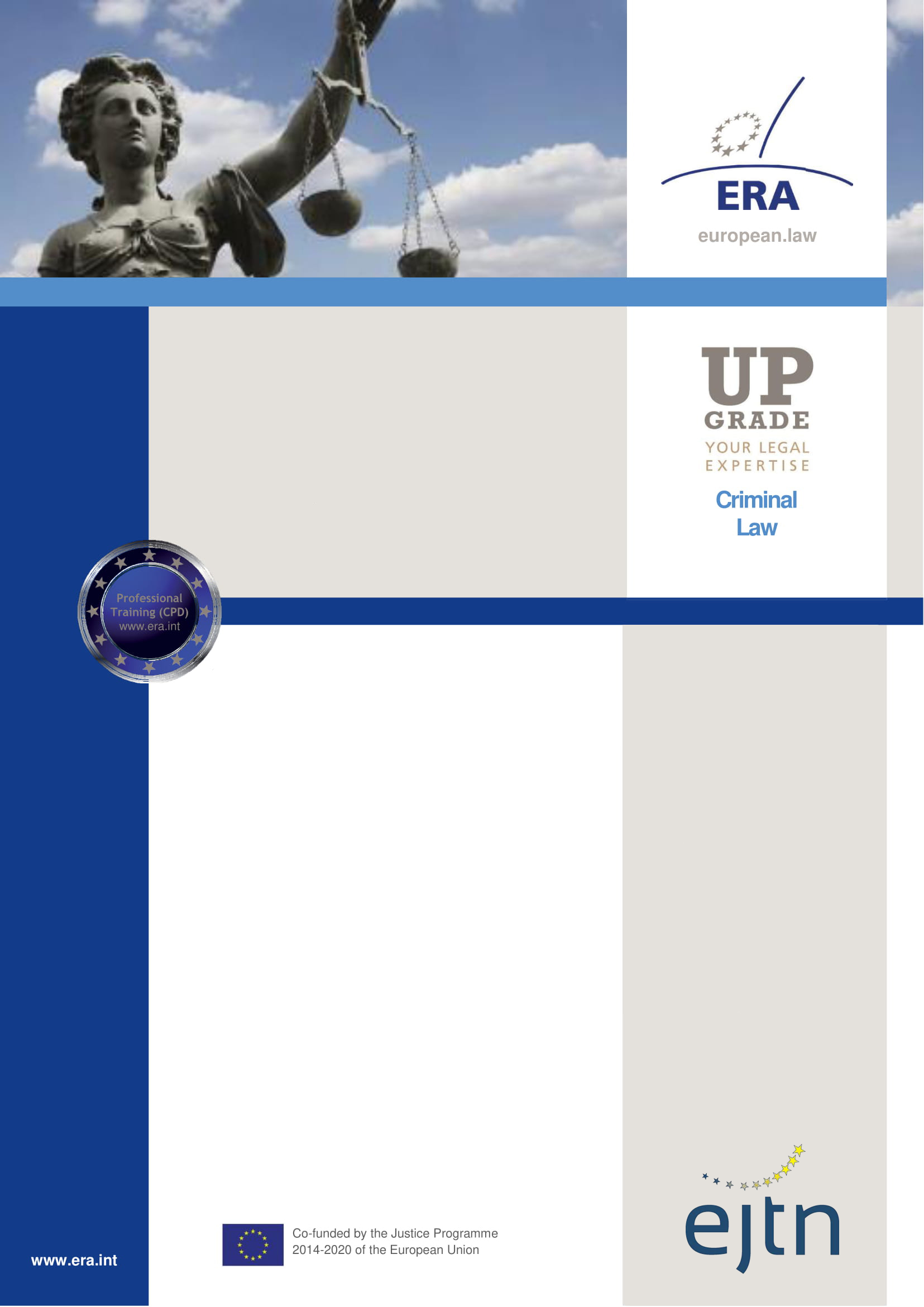 Mieux appliquer le droit pénal européenFormation linguistique et juridique destinée au personnel des tribunaux dans toute l’Europe…….. Séminaire nationalOrateur(s)NomFonctionNomFonctionThèmes clésEntraide judiciaireMandat d’arrêt européenDécision d’enquête européenneReconnaissance mutuelleGel et confiscationLangue………...Numéro d’évènement321SDT20Organisateur……….Mieux appliquer le droit pénal européen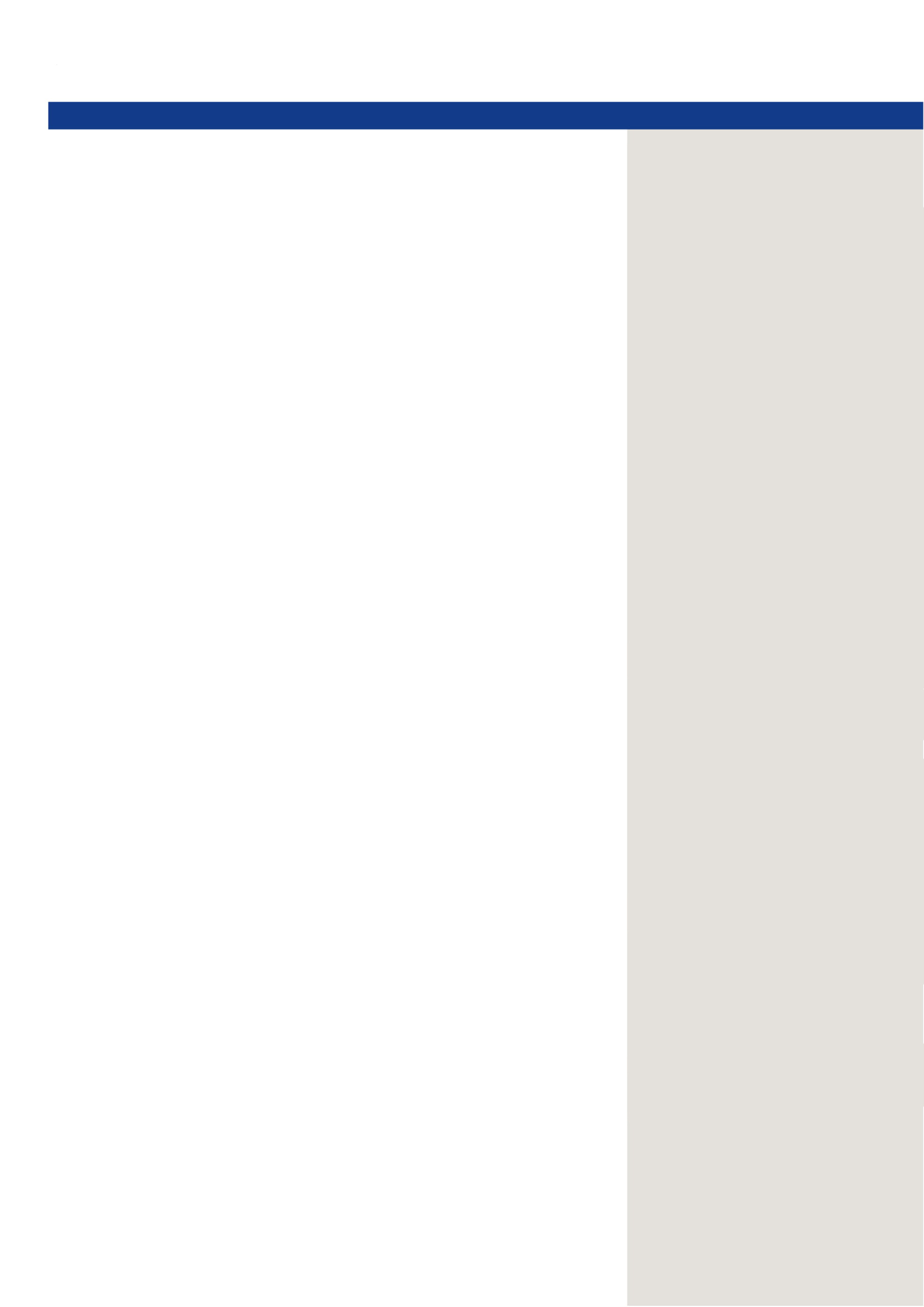 ………. , …………. (Jour de la semaine, date de la première journée)I. L’entraide judiciaire (EJ)09 h 00 : Introduction à la formation et présentation de l’EJ09 h 30 : Résolution des scénarios d’introduction 10 h 00 : Pause10 h 15 : Résolution du scénario de cas12 h 35 : Questions, discussion12 h 55 : Pause déjeunerII. La décision d’enquête européenne (DEE)13 h 55 : Présentation relative à la DEE14 h 15 : Résolution du scénario de cas 114 h 35 : Résolution des exercices14 h 50 : Pause	15 h 05 : Résolution du scénario de cas 217 h 05 : Questions, discussion17 h 25 : Fin de la première journée………. , ………….(Jour de la semaine, date de la deuxième journée)III. Gel et confiscation09 h 00 : Présentation relative au gel et à la confiscation09 h 20 : Résolution du scénario de cas 111 h 00 : Pause11 h 15 : Résolution des exercices et du scénario de cas 212 h 15 : Questions, discussion12 h 35 : Fin du séminaireObjectifLe séminaire a pour objectif d’améliorer les connaissances d’une sélection de membres du personnel des tribunaux concernant certains sujets fréquemment négligés du droit pénal européen.Qui devrait y participer ?Des membres sélectionnés du personnel des tribunaux souvent confrontés aux sujets abordés dans la formation lors de leur travail.MéthodologieLa formation se compose de plusieurs modules, chacun couvrant un sujet spécifique du droit pénal européen.Chaque module commence par une courte présentation du sujet par le formateur, suivie d’études de cas et d’exercices.En résolvant les exercices, les participants se familiariseront avec les sources juridiques et les outils en ligne pertinents pour le sujet. 